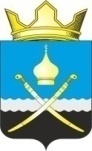 Российская ФедерацияРостовская область, Тацинский районМуниципальное образование «Михайловское сельское поселение» Администрация Михайловского сельского поселенияПОСТАНОВЛЕНИЕ28 декабря  2018 года                      № 203                                  х. Михайлов Об утверждении муниципальной программы Михайловского сельского поселения«Развитие физической культуры и спорта»    В соответствии постановлением Администрации Михайловского сельского поселения от 27 сентября 2018 года № 141.1 «Об утверждении Порядка разработки, реализации и оценки эффективности муниципальных программ Михайловского сельского поселения», постановлением Администрации Михайловского сельского поселения от 16 октября 2018 года № 160.1 «Об утверждении Методических рекомендаций по разработке и реализации муниципальных программ Михайловского сельского поселения» -ПОСТАНОВЛЯЮ:     1. Утвердить муниципальную программу Михайловского сельского поселения «Развитие физической культуры и спорта», согласно приложению № 1 к настоящему постановлению.     2. Признать утратившими силу постановления Администрации Михайловского сельского поселения по Перечню согласно приложению № 2.     3. Настоящее постановление вступает в силу со дня его официального опубликования, но не ранее 1 января ., и распространяется на правоотношения, возникающие начиная с составления проекта бюджета сельского поселения на 2019 год и на плановый период 2020 и 2021 годов.     4. Контроль за выполнением настоящего постановления оставляю за собой.Глава Администрации Михайловскогосельского поселения						Л.С. Присяжнюк  Приложение № 1 к постановлению Администрации Михайловского сельского поселения от 28.12.2018 года № 203МУНИЦИПАЛЬНАЯ ПРОГРАММАМихайловского сельского поселения «Развитие физической культуры и спорта»ПАСПОРТмуниципальной программы Михайловского сельского поселения                              Приоритеты и цели муниципальной политикив сфере реализации муниципальной программыКонцепцией долгосрочного социально-экономического развития Российской Федерации на период до 2020 года определена роль физической культуры и спорта в развитии человеческого потенциала России. В соответствии с Концепцией долгосрочного социально-экономического развития Российской Федерации на период до 2020 года основными направлениями государственной политики в данной сфере являются: развитие системы массовой физической культуры и спорта, физического воспитания.Приоритетным направлением в сфере физической культуры и спорта является создание условий и мотиваций для ведения здорового образа жизни посредством реализации комплекса мероприятий по пропаганде здорового образа жизни и развитию массовой физической культуры, а также формирование эффективной системы физкультурно-спортивного воспитания населения.     Очевидно, что для улучшения здоровья, благосостояния и качества жизни граждан необходимо акцентировать внимание на развитие массовой физической культуры и спорта.  Занятия физической культурой и спортом должны стать составляющей частью здорового образа жизни населения Программа содержит стратегию профилактической деятельности по приоритетным направлениям и конкретные меры, обеспечивающие достижение целей и решение задач Программы.Основными целями реализации Программы являются:- Создание условий, обеспечивающих повышение мотивации жителей Михайловского поселения к регулярным занятиям физической культурой и спортом и ведению здорового образа жизни;- Развитие физической культуры и спорта среди различных групп населения Михайловского поселения.Для достижения поставленных целей реализации мероприятий Программы будет направлена на решение следующих основных задач: - Вовлечение жителей Михайловского поселения различного возраста, состояния здоровья и социального положения в регулярные занятия физической культурой и спортом и приобщение их к здоровому образу жизни;- Повышение интереса населения к занятиям физической культурой и спортом в поселении, разработка и реализация комплекса мер по пропаганде физической культуры и спорта как важнейшей составляющей здорового образа жизни. Целевые показатели и (или) индикаторы программы (приложение 1, 2 к муниципальной программе): - численность лиц, систематически занимающихся физической культурой и спортом;Основные ожидаемые конечные результаты муниципальной программы:- увеличение доли населения поселения, систематически занимающихся физической культурой и спортом, в том числе учащихся, женщин, граждан с ограниченными возможностями;- занятие спортсменами Михайловского поселения  2-5 общекомандных мест на районных соревнованиях по различным видам спорта, повышение качества организационной работы, зрелищности проводимых мероприятий.Сведения о показателях муниципальной программы, подпрограмм муниципальной программы и их значениях приведены в приложении № 1.Сведения о методике расчета показателей муниципальной программы Михайловского сельского поселения «Развитие физической культуры и спорта» приведены в приложении № 2.Перечень подпрограмм, основных мероприятий муниципальной программы приведен в приложении № 3.Расходы местного бюджета на реализацию муниципальной программы приведены в приложении № 4,5.Муниципальная подпрограмма «Развитие  физической культуры и массового спорта».ПАСПОРТмуниципальной подпрограммы «Развитие  физической культуры и массового спорта»Приложение № 1 к муниципальной программе Михайловского сельского поселения «Развитие физической культуры и спорта»СВЕДЕНИЯ о показателях  муниципальной программы Михайловского сельского поселения «Развитие физической культуры и спорта»,подпрограмм муниципальной программы и их значенияхПродолжение приложения № 1 к муниципальной программе Михайловского сельского поселения «Развитие физической культуры и спорта»Приложение № 2 к муниципальной программе Михайловского сельского поселения «Развитие физической культуры и спорта»СВЕДЕНИЯо методике расчета показателей муниципальной программы Михайловского сельского поселения «Развитие физической культуры и спорта»Приложение № 3 к муниципальной программе Михайловского сельского поселения 
«Развитие физической культуры и спорта»ПЕРЕЧЕНЬ Подпрограмм, основных мероприятий муниципальной программы Михайловского сельского поселения «Развитие физической культуры и спорта»Приложение № 4 к муниципальной программе Михайловского сельского поселения 
«Развитие физической культуры и спорта»РАСХОДЫ местного бюджета на реализацию муниципальной программы «Развитие физической культуры и спорта»<1> При необходимости данную таблицу можно размещать более чем на одной странице (например, 2019-2024 годы, 2025-2030 годы)<2> Корректировка расходов отчетного финансового года в текущем финансовом году не допускается.<3> Здесь и далее в строке «всего» указываются все необходимые расходы на реализацию муниципальной программы (подпрограммы, основного мероприятия), учитывающие расходы, предусмотренные нормативными правовыми актами, в результате которых возникают расходные обязательства Михайловского сельского поселения.<4> В целях оптимизации содержания информации в графе 1 допускается использование аббревиатур, например: муниципальная
программа – МП, основное мероприятие 1.1 – ОМ 1.1.Приложение № 5 к муниципальной программе Михайловского сельского поселения «Развитие физической культуры и спорта»РАСХОДЫна реализацию муниципальной программы Михайловского сельского поселения «Развитие физической культуры и спорта»Приложение № 2 к постановлению Администрации Михайловского сельского поселения от 28.12.2018 года № 203ПЕРЕЧЕНЬпостановлений Администрации Михайловского сельского поселения,признанных утратившими силуПостановление Администрации Михайловского сельского поселения от 26.09.2013г. № 142 «Об утверждении муниципальной программы Михайловского сельского поселения «Развитие физической культуры и спорта».Постановление Администрации Михайловского сельского поселения от 30.12.2013г. № 215 «О внесении изменений в постановление Администрации Михайловского сельского поселения от 26.09.2013г. № 142 «Об утверждении муниципальной программы Михайловского сельского поселения «Развитие физической культуры и спорта»;Постановление Администрации Михайловского сельского поселения от 28.02.2014г. № 19 «О внесении изменений в постановление Администрации Михайловского сельского поселения от 26.09.2013г. № 142 «Об утверждении муниципальной программы Михайловского сельского поселения «Развитие физической культуры и спорта»;Постановление Администрации Михайловского сельского поселения от 30.12.2014г. № 157 «О внесении изменений в постановление Администрации Михайловского сельского поселения от 26.09.2013г. № 142 «Об утверждении муниципальной программы Михайловского сельского поселения «Развитие физической культуры и спорта»;Постановление Администрации Михайловского сельского поселения от 29.01.2016г. № 13 «О внесении изменений в постановление Администрации Михайловского сельского поселения от 26.09.2013г. № 142 «Об утверждении муниципальной программы Михайловского сельского поселения «Развитие физической культуры и спорта»;Постановление Администрации Михайловского сельского поселения от 31.05.2016г. № 98 «О внесении изменений в постановление Администрации Михайловского сельского поселения от 26.09.2013г. № 142 «Об утверждении муниципальной программы Михайловского сельского поселения «Развитие физической культуры и спорта»;Постановление Администрации Михайловского сельского поселения от 28.10.2016г. № 7 «О внесении изменений в постановление Администрации Михайловского сельского поселения от 26.09.2013г. № 142 «Об утверждении муниципальной программы Михайловского сельского поселения «Развитие физической культуры и спорта»;Постановление Администрации Михайловского сельского поселения от 30.11.2016г. № 36 «О внесении изменений в постановление Администрации Михайловского сельского поселения от 26.09.2013г. № 142 «Об утверждении муниципальной программы Михайловского сельского поселения «Развитие физической культуры и спорта»;Постановление Администрации Михайловского сельского поселения от 29.12.2016г. № 63 «О внесении изменений в постановление Администрации Михайловского сельского поселения от 26.09.2013г. № 142 «Об утверждении муниципальной программы Михайловского сельского поселения «Развитие физической культуры и спорта»;Наименование муниципальной программы Михайловского сельского поселенияОтветственный исполнитель муниципальной программы Михайловского сельского поселения Соисполнители муниципальной программы Михайловского сельского поселения Участники муниципальной программы Михайловского сельского поселения Подпрограммы муниципальной программы Михайловского сельского поселения Программно-целевые инструменты муниципальной программы Михайловского сельского поселения Цели муниципальной программы Михайловского сельского поселения Задачи муниципальной программы Михайловского сельского поселенияЦелевые показатели муниципальной программы Михайловского сельского поселения Этапы и сроки реализации муниципальной программы Михайловского сельского поселенияРесурсное обеспечение муниципальной программы Михайловского сельского поселенияОжидаемые результаты реализации муниципальной программы Михайловского сельского поселениямуниципальная программа Михайловского сельского поселения «Развитие физической культуры и спорта» (далее – муниципальная программа)Администрации Михайловского сельского поселенияОтсутствуютАдминистрации Михайловского сельского поселенияРазвитие  физической культуры и массового спорта. Отсутствуют- создание благоприятных условий для дальнейшего развития физической культуры и массового спорта в Михайловском сельском поселении и привлечение различных слоев населения  к систематическим занятиям физической культурой и спортом - вовлечение жителей Михайловского поселения различного возраста, состояния здоровья и социального положения в регулярные занятия физической культурой и спортом и приобщение их к здоровому образу жизни;-Доля граждан, систематически занимающихся физической культурой и спортом, в общей численности населения;1 января . – 31 декабря .общий объем финансирования муниципальной программы с 2019 по 2030 годы составляет 546,0 тыс. рублей, в том числе: по годам реализации из средств бюджета Михайловского сельского поселения:в 2019 году – 45,5 тыс. рублейв 2020 году – 45,5 тыс. рублейв 2021 году – 45,5 тыс. рублейв 2022 году – 45,5 тыс. рублейв 2023 году – 45,5 тыс. рублейв 2024 году – 45,5 тыс. рублейв 2025 году – 45,5 тыс. рублейв 2026 году – 45,5 тыс. рублейв 2027 году – 45,5 тыс. рублейв 2028 году – 45,5 тыс. рублейв 2029 году – 45,5 тыс. рублейв 2030 году – 45,5 тыс. рублей- Увеличение доли населения поселения, систематически занимающихся физической культурой и спортом.Наименование  подпрограммы« Развитие физической культуры и массового спорта в Михайловском сельском поселении»Ответственный исполнитель подпрограммы  Администрация Михайловского сельского поселенияУчастники подпрограммыАдминистрация Михайловского сельского поселенияПрограммно-целевые инструменты подпрограммыотсутствуютЦели подпрограммыСоздание благоприятных условий для дальнейшего развития физической культуры и массового спорта в Михайловском сельском поселении и привлечение различных слоев населения  к систематическим занятиям физической культурой и спортом Укрепление здоровья, улучшение качества жизни населения   путём  совершенствования системы физической культуры и спорта.Задачи  подпрограммы - Формирование потребности здорового образа жизни у жителей Михайловского  сельского поселения;- увеличение   числа   жителей,  систематически занимающихся    физической   культурой   и   спортом;- воспитание физически и нравственно здорового молодого поколения Михайловского сельского поселения;Целевые индикаторы и  показатели   -Увеличение количества проводимых спортивно-массовых и спортивных мероприятий;Сроки и этапы реализации подпрограммы Реализация муниципальной программы запланирована на 2019-2030 годы.  Этапы не выделяются. Ресурсное обеспечение общий объем финансирования муниципальной программы с 2019 по 2030 годы составляет 546,0 тыс. рублей, в том числе: по годам реализации из средств бюджета Михайловского сельского поселения:в 2019 году – 45,5 тыс. рублейв 2020 году – 45,5 тыс. рублейв 2021 году – 45,5 тыс. рублейв 2022 году – 45,5 тыс. рублейв 2023 году – 45,5 тыс. рублейв 2024 году – 45,5 тыс. рублейв 2025 году – 45,5 тыс. рублейв 2026 году – 45,5 тыс. рублейв 2027 году – 45,5 тыс. рублейв 2028 году – 45,5 тыс. рублейв 2029 году – 45,5 тыс. рублейв 2030 году – 45,5 тыс. рублейОжидаемые результаты реализации муниципальной  подпрограммы- комплексное решение проблем физического воспитания и здоровья населения Михайловского сельского поселения, направленное на физическое и духовное совершенствование;- формирование у подрастающего поколения осознанной потребности в занятиях физической культурой и спортом;- формирование у населения  устойчивой мотивации к занятиям физической культурой и спортом, основ здорового образа жизни;№п/пНомер и наименование показателя Вид показателяЕдиница измеренияЗначения показателейЗначения показателейЗначения показателейЗначения показателейЗначения показателейЗначения показателейЗначения показателейЗначения показателей№п/пНомер и наименование показателя Вид показателяЕдиница измерения20192020202120222023202420252026123456789101112Муниципальная программа «Развитие физической культуры и спорта»Муниципальная программа «Развитие физической культуры и спорта»Муниципальная программа «Развитие физической культуры и спорта»Муниципальная программа «Развитие физической культуры и спорта»Муниципальная программа «Развитие физической культуры и спорта»Муниципальная программа «Развитие физической культуры и спорта»Муниципальная программа «Развитие физической культуры и спорта»Муниципальная программа «Развитие физической культуры и спорта»Муниципальная программа «Развитие физической культуры и спорта»Муниципальная программа «Развитие физической культуры и спорта»Муниципальная программа «Развитие физической культуры и спорта»Муниципальная программа «Развитие физической культуры и спорта»1.1.Показатель 1.Доля граждан, систематически занимающихся физической культурой и спортом, в общей численности населенияведомственный%.18,618,718,818,919,019,119,219,3Муниципальная подпрограмма  «Развитие  физической культуры и массового спорта»Муниципальная подпрограмма  «Развитие  физической культуры и массового спорта»Муниципальная подпрограмма  «Развитие  физической культуры и массового спорта»Муниципальная подпрограмма  «Развитие  физической культуры и массового спорта»Муниципальная подпрограмма  «Развитие  физической культуры и массового спорта»Муниципальная подпрограмма  «Развитие  физической культуры и массового спорта»Муниципальная подпрограмма  «Развитие  физической культуры и массового спорта»Муниципальная подпрограмма  «Развитие  физической культуры и массового спорта»Муниципальная подпрограмма  «Развитие  физической культуры и массового спорта»Муниципальная подпрограмма  «Развитие  физической культуры и массового спорта»Муниципальная подпрограмма  «Развитие  физической культуры и массового спорта»Муниципальная подпрограмма  «Развитие  физической культуры и массового спорта»1.1.Показатель 1.1.Увеличение количества проводимых спортивно-массовых и спортивных мероприятийведомственныйшт.11111111№п/пНомер и наименование показателя Вид показателяЕдиница измеренияЗначения показателейЗначения показателейЗначения показателейЗначения показателей№п/пНомер и наименование показателя Вид показателяЕдиница измерения202720282029203012345678Муниципальная программа «Развитие физической культуры и спорта»Муниципальная программа «Развитие физической культуры и спорта»Муниципальная программа «Развитие физической культуры и спорта»Муниципальная программа «Развитие физической культуры и спорта»Муниципальная программа «Развитие физической культуры и спорта»Муниципальная программа «Развитие физической культуры и спорта»Муниципальная программа «Развитие физической культуры и спорта»Муниципальная программа «Развитие физической культуры и спорта»1.1.Показатель 1.Доля граждан, систематически занимающихся физической культурой и спортом, в общей численности населенияведомственный%.19,419,519,619,7Муниципальная подпрограмма «Развитие спортивной деятельности»Муниципальная подпрограмма «Развитие спортивной деятельности»Муниципальная подпрограмма «Развитие спортивной деятельности»Муниципальная подпрограмма «Развитие спортивной деятельности»Муниципальная подпрограмма «Развитие спортивной деятельности»Муниципальная подпрограмма «Развитие спортивной деятельности»Муниципальная подпрограмма «Развитие спортивной деятельности»Муниципальная подпрограмма «Развитие спортивной деятельности»1.1.Показатель 1.1.Увеличение количества проводимых спортивно-массовых и спортивных мероприятийведомственныйшт.1111№ 
п/пНаименование 
 показателяЕдиница 
измеренияМетодика расчета показателя (формула) и методологические пояснения к показателюБазовые показатели 
 (используемые в формуле)123451Показатель 1.Доля граждан, систематически занимающегося физической культурой и спортом, в общей численности населения%Определяется путем отношения фактического количества граждан, систематически занимающихся физической культурой и спортом /  к общей численности населенияДанные предоставляются  инструктором по спорту2Показатель 1.1Увеличение количества проводимых спортивно-массовых и спортивных мероприятийед.Определяется путем разности фактического количества проводимых спортивно-массовых и спортивных мероприятий отчетного года и аналогичного показателя года предшествующего отчетномуДанные предоставляются  инструктором по спорту№ 
п/пНомер и наименование 
основного мероприятияСоисполнитель, участник, ответственный за исполнение основного мероприятияСрокСрокОжидаемый 
непосредственный 
результат 
(краткое описание)Последствия 
нереализации
основного 
 мероприятия.Связь с 
показателями муниципальной 
программы 
(подпрограммы)№ 
п/пНомер и наименование 
основного мероприятияСоисполнитель, участник, ответственный за исполнение основного мероприятияначала 
реализацииокончания 
реализацииОжидаемый 
непосредственный 
результат 
(краткое описание)Последствия 
нереализации
основного 
 мероприятия.Связь с 
показателями муниципальной 
программы 
(подпрограммы)12345678Подпрограмма 1 «Развитие физической культуры и массового спорта»                                                                                              Подпрограмма 1 «Развитие физической культуры и массового спорта»                                                                                              Подпрограмма 1 «Развитие физической культуры и массового спорта»                                                                                              Подпрограмма 1 «Развитие физической культуры и массового спорта»                                                                                              Подпрограмма 1 «Развитие физической культуры и массового спорта»                                                                                              Подпрограмма 1 «Развитие физической культуры и массового спорта»                                                                                              Подпрограмма 1 «Развитие физической культуры и массового спорта»                                                                                              Подпрограмма 1 «Развитие физической культуры и массового спорта»                                                                                              1ОМ 1.1.обеспечение организации и проведения физкультурных и массовых мероприятийАдминистрация Михайловского сельского поселения, 20192030Увеличение доли лиц, систематически занимающихся физической культурой и спортом в поселенииУменьшение доли лиц систематически занимающихся физической культурой и спортом, ухудшение здоровья населенияДоля граждан, систематически занимающегося физической культурой и спортом, в общей численности населенияНомер и наименование 
подпрограммы, основного мероприятия подпрограммыОтветственныйисполнитель,соисполнители, участникиКод бюджетной   
классификации расходовКод бюджетной   
классификации расходовКод бюджетной   
классификации расходовКод бюджетной   
классификации расходовОбъем расходов всего
(тыс. рублей)в том числе по годам реализациимуниципальной программыв том числе по годам реализациимуниципальной программыв том числе по годам реализациимуниципальной программыв том числе по годам реализациимуниципальной программыв том числе по годам реализациимуниципальной программыв том числе по годам реализациимуниципальной программыв том числе по годам реализациимуниципальной программыв том числе по годам реализациимуниципальной программыв том числе по годам реализациимуниципальной программыв том числе по годам реализациимуниципальной программыв том числе по годам реализациимуниципальной программыв том числе по годам реализациимуниципальной программыНомер и наименование 
подпрограммы, основного мероприятия подпрограммыОтветственныйисполнитель,соисполнители, участникиГРБСРзПрЦСРВРОбъем расходов всего
(тыс. рублей)2019202020212022202320242025202620272028202920301234567101112131415161718192021Муниципальная 
программа «Развитие физической культуры и спорта»      Всего, в том числе:          95111020700000000546,045,545,545,545,545,545,545,545,545,545,545,545,5Муниципальная 
программа «Развитие физической культуры и спорта»      ответственный исполнитель муниципальной программы- Администрация Михайловского сельского поселения, всего Подпрограмма  «Развитие физической культуры и массового спорта»   всего, в том числе:95111020710000000546,045,545,545,545,545,545,545,545,545,545,545,545,5Подпрограмма  «Развитие физической культуры и массового спорта»   исполнитель подпрограммы Администрации Михайловского сельского поселенияОсновное        мероприятие 1.1 обеспечение организации и проведения физкультурных и массовых мероприятийисполнитель основного мероприятия 1.1 Администрации Михайловского сельского поселения95111020710025070244546,045,545,545,545,545,545,545,545,545,545,545,545,5Наименование Муниципальной программы, номер и наименование подпрограммы Источники финансированияОбъем расходов,всего(тыс. рублей)В том числе по годам реализациимуниципальной программыВ том числе по годам реализациимуниципальной программыВ том числе по годам реализациимуниципальной программыВ том числе по годам реализациимуниципальной программыВ том числе по годам реализациимуниципальной программыВ том числе по годам реализациимуниципальной программыВ том числе по годам реализациимуниципальной программыВ том числе по годам реализациимуниципальной программыВ том числе по годам реализациимуниципальной программыВ том числе по годам реализациимуниципальной программыВ том числе по годам реализациимуниципальной программыВ том числе по годам реализациимуниципальной программыНаименование Муниципальной программы, номер и наименование подпрограммы Источники финансированияОбъем расходов,всего(тыс. рублей)201920202021202220232024202520262027202820292030123456789101112131415Муниципальная программа Михайловского сельского поселения «Развитие физической культуры и спорта»всего 546,045,545,545,545,545,545,545,545,545,545,545,545,5Муниципальная программа Михайловского сельского поселения «Развитие физической культуры и спорта»Местный бюджет546,045,545,545,545,545,545,545,545,545,545,545,545,5Муниципальная программа Михайловского сельского поселения «Развитие физической культуры и спорта»Безвозмездные поступления в местный бюджет , (3), (4)–––––––––––––Муниципальная программа Михайловского сельского поселения «Развитие физической культуры и спорта»В том числе за счет средств:-------––––––Муниципальная программа Михайловского сельского поселения «Развитие физической культуры и спорта»-областного бюджета,–––––––––––––Муниципальная программа Михайловского сельского поселения «Развитие физической культуры и спорта»-Фонда содействия реформированию ЖКХ--–––Муниципальная программа Михайловского сельского поселения «Развитие физической культуры и спорта»Внебюджетные источники-––––Подпрограмма «Развитие физической культуры и массового спорта»всего546,045,545,545,545,545,545,545,545,545,545,545,545,5Подпрограмма «Развитие физической культуры и массового спорта»Местный бюджет546,045,545,545,545,545,545,545,545,545,545,545,545,5Подпрограмма «Развитие физической культуры и массового спорта»Безвозмездные поступления в местный бюджет , (3), (4)-Подпрограмма «Развитие физической культуры и массового спорта»В том числе за счет средств:-Подпрограмма «Развитие физической культуры и массового спорта»-областного бюджета,-Подпрограмма «Развитие физической культуры и массового спорта»-Фонда содействия реформированию ЖКХ-Подпрограмма «Развитие физической культуры и массового спорта»Внебюджетные источники-